Занимаемая должность: учитель начальных классов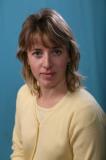 Наименование направления подготовки и (или) специальности:   высшее профессиональное образование  –  Владимирский  государственный педагогический университет, учитель начальных классов,  1999 г. 
Преподаваемые предметы: русский язык, родной язык (русский), литературное чтение на родном (русском) языке,  литературное чтение, математика, окружающий мир, музыка, изобразительное искусство, технология, ОДНКДанные о повышении квалификации: 27.02.2017 г.  ОГАУ ДПО «Институт развития образования Ивановской области» по программе «Реализация предметной области «Основы духовно-нравственной культуры народов России» в условиях внедрения ФГОС основного общего образования»02.11.2020 ГАУ ДПО ИО «Университет непрерывного образования и инноваций» по программе «Формирование функциональной грамотности обучающихся начальной школы в соответствии с требованиями ФГОС НОО»04.06.2021 г.  ОГАУ ДПО Ивановской области «Университет непрерывного образования и инноваций»  по программе «Современный урок в начальной  школе: характеристика и  особенности организации»Общий стаж работы:  26 летСтаж работы по специальности: 26 лет 
Категория: высшая 
